Good support is important.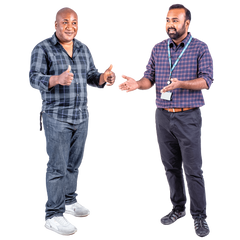 It helps people with learning disabilities lead happier, healthier lives.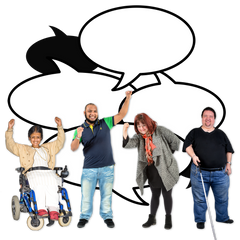 Speak Out wants to hear what you have to say!Tell us what you think of the support you get.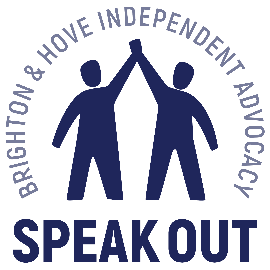 You can fill in this form Or contactemmalopez@bhspeakout.org.uk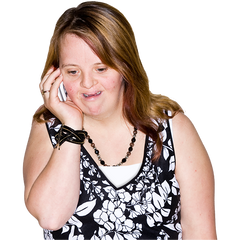     Emma01273 421 921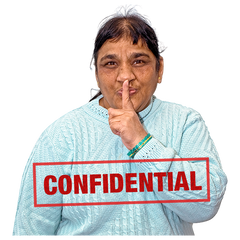 We will keep your information confidential.This means we will not share your details with anyone else.                                                          Where do you live?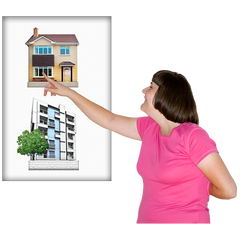 Residential home   Independent   With family   Supported living   Shared livesI do not know   Other                             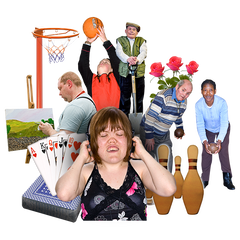 Do you go to day services, activities or groups?No   Yes    Grace Eyre   Spiral   Carousel   Amaze   Speak Out   I do not know   	Other   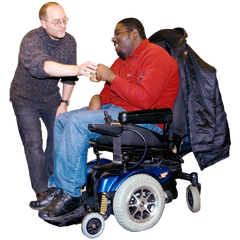 What sort of support do you get?Family   Shared Lives Carer   Community Support worker   Supported living outreach   Support living house staff    Staff at group home    Social worker    Partner   Respite    	None   	I do not know   What do you get support with?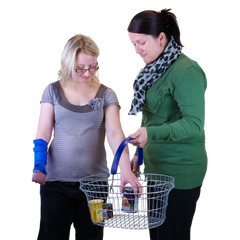 Personal care    Cooking    Cleaning    Shopping   Money     Benefits     Going out   Practising my faith Things like prayer or going to mosque, church or different religious groups  Doing activities   Medical appointments    Keeping healthy   I do not know   Other    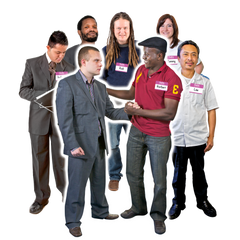 Who provides your support?Grace Eyre    Frances Taylor    Southdown    Community support team   I do not know Other   Do you know who to contact about your support?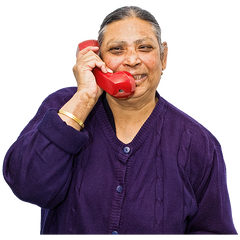 Yes   No   I do not know   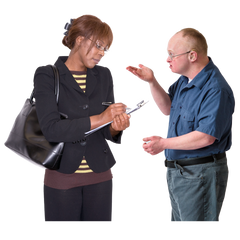 If there is a problem can you tell them about it?Yes   No   I do not know   	Has your support changed since Covid19?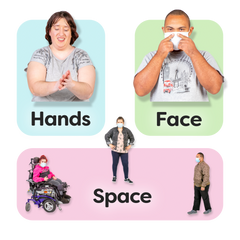                             Yes   No   I do not know   Have your activities or day services changed since Covid19?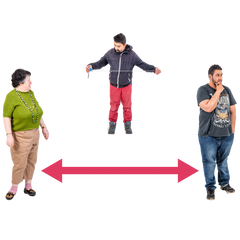                             Yes   NoI do not know   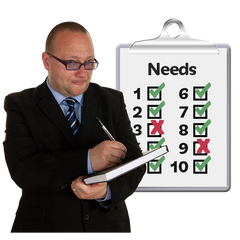 Do you think that people really understand what support you need?Yes   No   I do not know   What would you change about the support you get?More time    Less time   More choice Support with different things   Better communication   Different support worker    I would not change anything   I do not know Other Do you have enough money to pay for the support you need?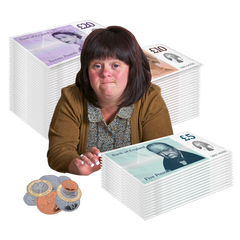 Yes    No   I do not know   Have you had to stop doing something you like because you don’t have support?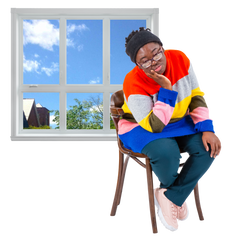 Yes  No   I do not know   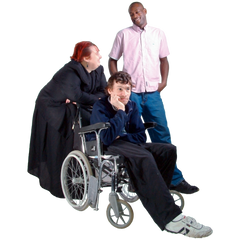 Is there anything you cannot do because you do not have support?Yes No I do not know Tell us what support works well for you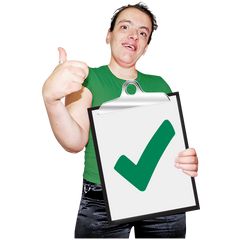 Tell us what support does not work for you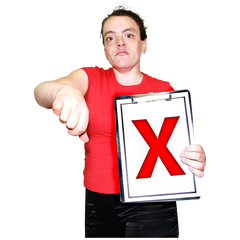 What worries you about support in the future?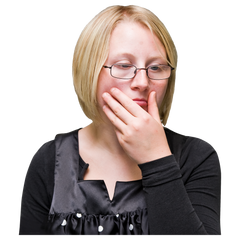 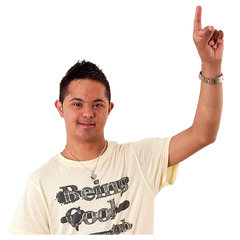 Is there anything else you’d like to tell us?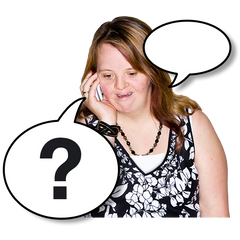 Would you like Speak out to contact you?Yes   No   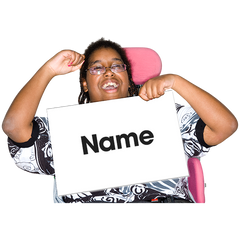 NameAddress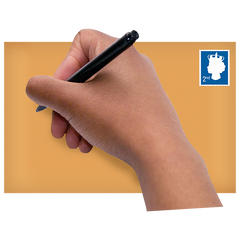 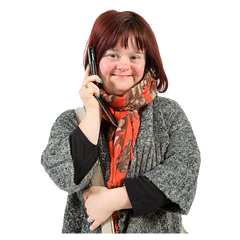 Phone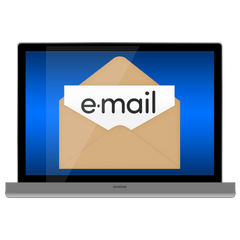 Email